Rhaglen Clwb Cŵl 2019Tymor yr Hydref30/09/2019 - Ffilm ar Apêl Bocs Esgidiau i Blythswood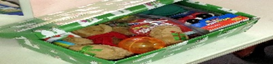 07/10/2019 - Ymweliad Gorsaf Tân Aberystwyth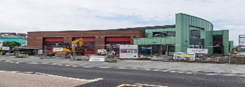 14/10/2019 - Owain Schiavone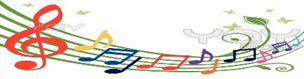 21/10/2018 - Arwel Rocet Jones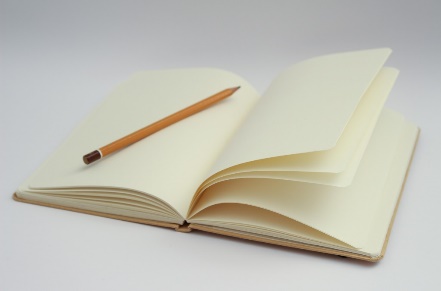 